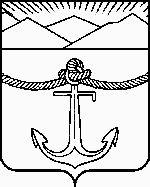 СОБРАНИЕмуниципального образования«Холмский городской округ»РЕШЕНИЕот 28.07.2016 г.  № 37/5-389В соответствии со ст. 27 Федерального закона от 06.10.2003 г № 131 – ФЗ           «Об общих принципах организации местного самоуправления в Российской Федерации», с решением Собрания муниципального образования «Холмский городской округ» от 21.07.2011 г. № 30 / 4  – 565 «Об утверждении порядка организации и осуществления территориального общественного самоуправления муниципального образования «Холмский городской округ»,  руководствуясь частью 1 статьи 20 Устава муниципального образования «Холмский городской округ», Собрание муниципального образования «Холмский городской округ»РЕШИЛО: 	1. Установить следующие границы на территории муниципального образования  «Холмский  городской округ» для осуществления деятельности территориальных общественных самоуправлений:с. Пионеры Холмского района (Приложение № 1 – описание границ);	2)   с. Костромское Холмского района (Приложение № 2 – описание границ);	3)   с. Пятиречье Холмского района  (Приложение № 3 – описание границ).Опубликовать настоящее решение в газете «Холмская панорама».  	3. Контроль за исполнением настоящего решения возложить на главу муниципального образования – председателя Собрания муниципального образования «Холмский городской округ» – Бородина А.Н.Глава муниципального образования – председатель Собрания муниципального образования«Холмский городской округ»							   А.Н.Бородин					Приложение №  1к решению Собрания муниципального образования «Холмский городской округ»от 28.07.2016 г. № 37/5-389Границы Территориального общественного самоуправления в с. Пионеры Холмского района.Границы ТОС (Территориального общественного самоуправления) проживания граждан в с. Пионеры Холмского района проходят от МБУООШ с. Пионеры Холмского района с севера на юг 100 метров до ограждения территории ОГАУЦМСР «Чайка», на восток 50 метров, далее на север 40  метров и на восток 30 метров, на север 70 метров, на запад 40 м и на север 30 м. В границы ТОС в с. Пионеры Холмского района входят дома № 16, 18, 20 по ул. Школьной согласно схеме границ территории ТОС.Приложение №  2к решению Собрания муниципального образования «Холмский городской округ»от 28.07.2016 г. № 37/5- 389Границы Территориального общественного самоуправления в с. Костромское  Холмского района.Границы ТОС (Территориального общественного самоуправления) проживания граждан в с. Костромское Холмского района проходят от МБУООШ с. Костромское Холмского района от ул. Центральная д. 4 до многоквартирного дома по ул. Центральная д. 2;  на юг до многоквартирных домов по ул. Новая д. 10 и Новая д. 10 А, на восток до ул. Зеленая, на север до дома по ул. Центральная д. 8, на восток до МБОУ СОШ с. Костромское.В границы ТОС в с. Костромское Холмского района входят дома по ул. Центральная № 2, по ул. Новая д. №№ 4, 7, 10, 10 А, по ул. Огородная д. №№ 3, 5, 9, 4,      4 А; двухэтажные дома по ул. Центральная №№ 8,  5; одноквартирный дом по ул. Зеленая согласно схеме границ территории ТОС.Приложение №  3к решению Собрания муниципального образования «Холмский городской округ»от 28.07.2016 г. № 37/5-389Границы Территориального общественного самоуправления в с. Пятиречье   Холмского района.Границы ТОС (Территориального общественного самоуправления) проживания граждан в с. Пятиречье Холмского района проходят с восточной стороны от приусадебного участка по ул. Новая дом № 19, по направлению на север 50 метров до границ участка по ул. Новая дома № 31. Продвижение границ на восток 300 м от дома по ул. Новая № 31, далее с севера на юг 90 метров вдоль стадиона, граница 60 м продвигается с востока на запад, с юга на север 40 метров. Окончательная граница с востока на запад 200 метров.В границы ТОС в с. Пятиречье Холмского района входят дома по ул. Новая        №№ 22, 24, 26, 31, 30, 29, 28, 27 согласно схеме границ территории ТОС.Об установлении границ территорийТерриториальных общественных самоуправлений на территории муниципального образования «Холмский городской округ»